ПРОЄКТ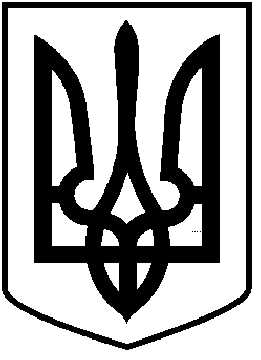       ЧОРТКІВСЬКА  МІСЬКА  РАДАВІСІМДЕСЯТ П’ЯТА СЕСІЯ ВОСЬМОГО СКЛИКАННЯРІШЕННЯ___ січня 2024 року                                                                                     №___м. ЧортківПро затвердження комісійного акту щодо не порушення меж земельної ділянки *** по вул. Середня,*** в с. Скородинці  Чортківського району Тернопільської областіРозглянувши заяву *** від 04.12.2023 № Г-341-020, документацію із землеустрою, враховуючи акт щодо не порушення меж земельної ділянки від 02.11.2023 року та висновок постійної комісії міської ради з питань містобудування, земельних відносин та екології, відповідно до статей 12, 107, 158, 159, 198 Земельного кодексу України, статті 55 Закону України «Про землеустрій» керуючись пунктом 34 частини 1 статті 26, статтею 59 Закону України «Про місцеве самоврядування в Україні», міська радаВИРІШИЛА:1. Затвердити акт комісії від 02.11.2023 року, щодо не порушення меж земельної ділянки *** для будівництва і обслуговування житлового будинку, господарських будівель і споруд (присадибна ділянка) площею 0,2200 га за адресою: вул. Середня,***, с. Скородинці, Чортківський район Тернопільська область (категорія: землі житлової та громадської забудови (код 200) / малоповерхова забудова (код згідно КВЗУ 007.01) / цільове призначення: для будівництва і обслуговування житлового будинку, господарських будівель і споруд (присадибна ділянка) (код згідно КВЦПЗ – 02.01.)) (акт комісії додається).2. Погодити та закріпити межу земельної ділянки *** (категорія: землі житлової та громадської забудови (код 200) / малоповерхова забудова (код згідно КВЗУ 007.01) / цільове призначення: будівництва і обслуговування житлового будинку, господарських будівель і споруд (присадибна ділянка) (код згідно КВЦПЗ – 02.01.)) загальною площею 0,2200 га за адресою: вул. Середня,***, с. Скородинці,  Чортківський район, Тернопільська область (акт додається).3. Надати дозвіл Чортківському міському голові, а у разі його відсутності– особі, на яку покладено виконання обов’язків міського голови, погодити межі земельної ділянки  *** (категорія: землі житлової та громадської забудови (код 200) / малоповерхова забудова (код згідно КВЗУ 007.01) / цільове призначення: будівництва і обслуговування житлового будинку, господарських будівель і споруд (присадибна ділянка) (код згідно КВЦПЗ – 02.01.)) загальною площею 0,2200 га з місцем розташування: вул. Середня,*** , с. Скородинці , Чортківський район, Тернопільська область замість суміжного власника (землекористувача) ***4. Копію рішення направити заявнику.5. Контроль за виконанням рішення покласти на постійну комісію міської ради з питань містобудування, земельних відносин та екології.Міський голова                                                              Володимир  ШМАТЬКОЗазуляк А. І.Дзиндра Я. П.Гурин В. М.Фаріон М. С.Губ’як Р. Т.Романів В.А.